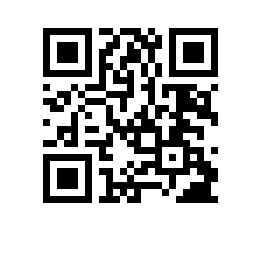 О составе государственной экзаменационной комиссии по проведению государственной итоговой аттестации студентов образовательной программы «Право интеллектуальной собственности в цифровую эпоху» юридического факультета НИУ ВШЭ – Санкт-Петербург и секретарях государственной экзаменационной комиссииПРИКАЗЫВАЮ:Утвердить государственную экзаменационную комиссию (далее – ГЭК) по проведению государственной итоговой аттестации студентов 2 курса образовательной программы магистратуры «Право интеллектуальной собственности в цифровую эпоху» направления подготовки 40.04.01 «Юриспруденция» юридического факультета НИУ ВШЭ – Санкт-Петербург очной формы обучения в составе Президиума ГЭК и локальных ГЭК.Утвердить состав Президиума ГЭК:Утвердить локальную ГЭК по приему итогового междисциплинарного экзамена:Утвердить локальную ГЭК по защите выпускных квалификационных работ:Проректор 										С. Ю. РощинПредседатель Президиума ГЭКадвокат, партнер, руководитель корпоративной и арбитражной практики адвокатского бюро «Качкин и Партнеры»Саськов К. Ю.Члены Президиума ГЭК:кандидат юридических наук, доцент, доцент кафедры гражданского права и процесса юридического факультета НИУ ВШЭ – Санкт-ПетербургИванов Н. В.доктор юридических наук, профессор кафедры финансового права юридического факультета НИУ ВШЭ – Санкт-ПетербургИльин А. В.доктор юридических наук, профессор, советник DLA Piper Rus Limited в Санкт-Петербурге, профессор кафедры гражданского права и процесса юридического факультета НИУ ВШЭ – Санкт-ПетербургСергеев А. П.доктор юридических наук, профессор кафедры коммерческого права юридического факультета Санкт-Петербургского государственного университета, советник DLA Piper Rus Limited в Санкт-ПетербургеСкворцов О. Ю.Секретарь Президиума ГЭКспециалист по учебно-методической работе 
1 категории кафедры финансового права юридического факультета НИУ ВШЭ – Санкт-ПетербургВласова О. Л.Председатель локальной ГЭК адвокат, партнер, руководитель корпоративной и арбитражной практики адвокатского бюро «Качкин и Партнеры»Саськов К. Ю.Члены локальной ГЭК:кандидат юридических наук, эксперт Центра интеллектуальной собственности ООО «Газпромнефть - Экспертные решения», доцент кафедры гражданского права и процесса юридического факультета НИУ ВШЭ – Санкт-ПетербургЕмельянова Е. А.кандидат юридических наук, доцент, доцент кафедры гражданского права и процесса юридического факультета НИУ ВШЭ – Санкт-ПетербургИванов Н. В.советник по гражданскому праву Центра международных и сравнительно-правовых исследований, старший преподаватель кафедры гражданского права и процесса юридического факультета НИУ ВШЭ – Санкт-ПетербургМельниченко О. А.кандидат юридических наук, доцент кафедры гражданского права и процесса юридического факультета НИУ ВШЭ – Санкт-ПетербургНазаров А. Г.доктор юридических наук, профессор, советник DLA Piper Rus Limited в Санкт-Петербурге, профессор кафедры гражданского права и процесса юридического факультета НИУ ВШЭ – Санкт-ПетербургСергеев А. П.кандидат юридических наук, доцент, адвокат, руководитель аналитического направления адвокатского бюро «Прайм Эдвайс Санкт - Петербург», профессор кафедры гражданского права и процесса юридического факультета НИУ ВШЭ – Санкт-ПетербургТерещенко Т. А.Секретарь локальной ГЭКспециалист по учебно-методической работе 
1 категории кафедры гражданского права и процесса юридического факультета НИУ ВШЭ – Санкт-ПетербургБалацюк Е. С.Председатель локальной ГЭК доктор юридических наук, профессор кафедры коммерческого права юридического факультета Санкт-Петербургского государственного университета, советник DLA Piper Rus Limited в Санкт-ПетербургеСкворцов О. Ю.Члены локальной ГЭК:кандидат юридических наук, эксперт Центра интеллектуальной собственности ООО «Газпромнефть - Экспертные решения», доцент кафедры гражданского права и процесса юридического факультета НИУ ВШЭ – Санкт-ПетербургЕмельянова Е. А.кандидат юридических наук, доцент, доцент кафедры гражданского права и процесса юридического факультета НИУ ВШЭ – Санкт-ПетербургИванов Н. В.советник по гражданскому праву Центра международных и сравнительно-правовых исследований, старший преподаватель кафедры гражданского права и процесса юридического факультета НИУ ВШЭ – Санкт-ПетербургМельниченко О. А.кандидат юридических наук, доцент кафедры гражданского права и процесса юридического факультета НИУ ВШЭ – Санкт-ПетербургНазаров А. Г.доктор юридических наук, профессор, советник DLA Piper Rus Limited в Санкт-Петербурге, профессор кафедры гражданского права и процесса юридического факультета НИУ ВШЭ – Санкт-ПетербургСергеев А. П.кандидат юридических наук, доцент, адвокат, руководитель аналитического направления адвокатского бюро «Прайм Эдвайс Санкт - Петербург», профессор кафедры гражданского права и процесса юридического факультета НИУ ВШЭ – Санкт-ПетербургТерещенко Т. А.Секретарь локальной ГЭКспециалист по учебно-методической работе 
1 категории кафедры гражданского права и процесса юридического факультета НИУ ВШЭ – Санкт-ПетербургБалацюк Е. С.